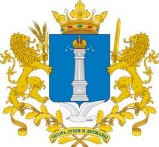 Уважаемая Гульнара Эсфановна!Управление контроля (надзора) и регуляторной политики администрации Губернатора Ульяновской области по результатам рассмотрения проекта постановления Правительства Ульяновской области «Об утверждении Положения о региональном государственном экологическом надзоре на территории Ульяновской области» направляет следующее заключение.Заключениеоб оценке регулирующего воздействия проекта постановления Правительства Ульяновской области «Об утверждении Положения о региональном государственном экологическом надзоре на территории Ульяновской области»Рассмотрев в соответствии с Законом Ульяновской области от 05.11.2013 № 201-ЗО «О порядке проведения оценки регулирующего воздействия проектов нормативных правовых актов Ульяновской области и проектов муниципальных нормативных правовых актов, порядке проведения экспертизы нормативных правовых актов Ульяновской области и муниципальных нормативных правовых актов, затрагивающих вопросы осуществления предпринимательской и инвестиционной деятельности, и порядке проведения оценки фактического воздействия нормативных правовых актов Ульяновской области, затрагивающих осуществление предпринимательской и инвестиционной деятельности», пунктом 4.2 раздела 4 Положения о проведении оценки регулирующего воздействия проектов нормативных правовых актов Ульяновской области, утверждённого постановлением Правительства Ульяновской области от 16.12.2013 № 607-П «Об утверждении Положения о проведении оценки регулирующего воздействия проектов нормативных правовых актов Ульяновской области и признании утратившими силу отдельных постановлений (отдельного положения постановления) Правительства Ульяновской области» (далее – Положение), распоряжением Губернатора Ульяновской области от 28.11.2019 № 1440-р «Об утверждении Положения об управлении контроля (надзора) и регуляторной политики администрации Губернатора Ульяновской области» проект постановления Правительства Ульяновской области «Об утверждении Положения о региональном государственном экологическом надзоре на территории Ульяновской области» (далее – проект акта), подготовленный и направленный для подготовки настоящего заключения Министерством природы и цикличной экономики Ульяновской области (далее – разработчик акта), Правительство Ульяновской области сообщает следующее.1. Описание предлагаемого правового регулирования.Проект акта разработан в соответствии с Федеральным законом от 31.07.2020 № 248-ФЗ «О государственном контроле (надзоре) и муниципальном контроле в Российской Федерации» (далее - Федеральный закон от 31.07.2020 № 248-ФЗ), Федеральным законом от 10.01.2002 № 7-ФЗ «Об охране окружающей среды», Водным кодексом Российской Федерации, Федеральным законом от 24.06.1998 № 89-ФЗ «Об отходах производства и потребления», Федеральным законом от 04.05.1999 № 96-ФЗ «Об охране атмосферного воздуха» и постановлением Правительства РФ от 22.11.2017 № 1410 «О критериях отнесения производственных объектов, используемых юридическими лицами и индивидуальными предпринимателями, оказывающих негативное воздействие на окружающую среду, к определённой категории риска для регионального государственного экологического надзора                              и об особенностях осуществления указанного надзора».Проектом акта утверждается Положение о региональном государственном экологическом надзоре на территории Ульяновской области (далее – экологический надзор), в том числе:1) контрольный (надзорный) орган, уполномоченный на осуществление экологического контроля;2) объекты экологического контроля; 3) виды контрольных (надзорных) мероприятий;4) основания для проведения контрольных (надзорных) мероприятий;5) виды контрольных (надзорных) действий проводимых во время контрольных (надзорных) мероприятий;6) права инспектора при проведении контрольного (надзорного) мероприятия в пределах своих полномочий и в объёме проводимых контрольных (надзорных) действий;7) обязанности контролируемых лиц;8) результаты контрольного (надзорного) мероприятия;9) отнесение объектов регионального государственного надзора к определённой категории риска и периодичность проведения плановых контрольных (надзорных) мероприятий в зависимости от присвоенной категории риска.Кроме того, проектом акта признаётся утратившим силу постановление Правительства Ульяновской области от 26.06.2013 № 262-П «Об утверждении Порядка осуществления регионального государственного экологического надзора на территории Ульяновской области». Постановление вступает в силу на следующий день после дня его официального опубликования.В целом принятие проекта акта направлено на формирование правовой основы для осуществления регионального государственного экологического надзора на территории Ульяновской области в соответствии с федеральным законодательством.2. Проблема, на решение которой направлен предлагаемый способ правового регулирования, оценка негативных эффектов, возникающих в связи с наличием рассматриваемой проблемы.В соответствии с подпунктом 3 пункта 2 статьи 3 Федерального закона от 31.07.2020 № 248-ФЗ порядок организации и осуществления государственного контроля (надзора) для вида регионального государственного контроля (надзора) устанавливается положением о виде регионального государственного контроля (надзора), утверждаемым высшим исполнительным органом государственной власти субъекта Российской Федерации.На основании пункта 5 статьи 3 Федерального закона от 31.07.2020 № 248-ФЗ положением о виде контроля должны быть определены:1) контрольные (надзорные) органы, уполномоченные на осуществление вида контроля;2) критерии отнесения объектов контроля к категориям риска причинения вреда (ущерба) в рамках осуществления вида контроля;3) перечень профилактических мероприятий в рамках осуществления вида контроля;4) виды контрольных (надзорных) мероприятий, проведение которых возможно в рамках осуществления вида контроля, и перечень допустимых контрольных (надзорных) действий в составе каждого контрольного (надзорного) мероприятия;5) виды и периодичность проведения плановых контрольных (надзорных) мероприятий для каждой категории риска, за исключением категории низкого риска;6) особенности оценки соблюдения лицензионных требований контролируемыми лицами, имеющими лицензию;7) иные вопросы, регулирование которых в соответствии с настоящим Федеральным законом, а в случаях, установленных настоящим Федеральным законом, в соответствии с федеральными законами о видах контроля осуществляется положением о виде контроля. По информации разработчика акта действующая редакция постановления Правительства Ульяновской области от 26.06.2013 № 262-П «Об утверждении Порядка осуществления регионального государственного экологического надзора на территории Ульяновской области» не соответствует положениям  Федерального закона от 31.07.2020 № 248-ФЗ.Таким образом, принятие проекта акта направлено на решение проблемы создания необходимых нормативных правовых условий для осуществления регионального государственного экологического надзора на территории Ульяновской области в соответствии с Федеральным законом от 31.07.2020 № 248-ФЗ.3. Обоснование целей предлагаемого правового регулирования.По мнению разработчика акта, основной целью разработки предлагаемого правового регулирования является:Таблица 14. Анализ международного опыта, опыта субъектов Российской Федерации в соответствующей сфере.По мнению разработчика акта, утверждение положения о виде регионального государственного контроля (надзора) в соответствии с Федеральным законом от 31.07.2020 № 248-ФЗ обязательно для всех субъектов Российской Федерации, осуществляющих региональный государственный экологический надзор. 5. Анализ предлагаемого правового регулирования и иных возможных способов решения проблемы.Проект акта устанавливает порядок осуществления регионального государственного экологического надзора на территории Ульяновской области.Под региональным государственным экологическим надзором понимается деятельность Министерства природы и цикличной экономики Ульяновской области, направленная на предупреждение, выявление и пресечение нарушений органами государственной власти, органами местного самоуправления, а также юридическими лицами, их руководителями и иными должностными лицами, индивидуальными предпринимателями, их уполномоченными представителями и гражданами требований, установленных в соответствии с международными договорами Российской Федерации, федеральными и иными законами и принимаемыми в соответствии с ними иными нормативными правовыми актами Российской Федерации, законами и иными нормативными правовыми актами субъектов Российской Федерации в области охраны окружающей среды, а также обеспечения экологической безопасности посредством организации и проведения проверок указанных лиц, принятия предусмотренных законодательством Российской Федерации мер по пресечению и (или) устранению последствий выявленных нарушений и (или) восстановлению правового положения, существовавшего до возникновения таких нарушений, и деятельность органов государственной власти по систематическому наблюдению за исполнением обязательных требований, анализу и прогнозированию состояния соблюдения обязательных требований при осуществлении контролируемыми лицами своей деятельности, за исключением деятельности с использованием объектов, подлежащих федеральному государственному экологическому надзору.По информации разработчика акта принятие проекта акта не приведёт к увеличению расходов областного бюджета Ульяновской области.Альтернативным вариантом решения проблемы является отказ от принятия рассматриваемого правового регулирования, т.е. сохранение ситуации «статус-кво». Однако данный вариант решения проблемы не позволит создать необходимые нормативные правовые условия для осуществления регионального государственного экологического надзора на территории Ульяновской области в соответствии с Федеральным законом от 31.07.2020 № 248-ФЗ.Таким образом, оптимальным вариантом решения проблемы является принятие рассматриваемого правового регулирования.6. Анализ основных групп участников отношений, интересы которых будут затронуты предлагаемым правовым регулированием.По информации разработчика акта, основными группами участников общественных отношений, интересы которых будут затронуты рассматриваемым правовым регулированием, являются органы государственной власти, органы местного самоуправления, юридические лица, их руководители и иные должностные лица, индивидуальные предприниматели, их уполномоченные представители и граждане Ульяновской области.Количественная оценка непосредственных адресатов правового регулирования разработчиком акта не представлена.7. Сведения о проведении публичных обсуждений проекта акта.В рамках проведения публичных обсуждений, после прохождения этапа обсуждения концепции регулирования (с 02.07.2021 по 11.07.2021), разработчиком акта проект акта и сводный отчёт были размещены с 12.07.2021 по 26.07.2021 на специализированном ресурсе для проведения публичных обсуждений http://regulation.ulgov.ru. Материалы для публичных обсуждений одновременно были направлены в Союз «Ульяновская областная торгово-промышленная палата», Региональное объединение работодателей «Союз промышленников и предпринимателей Ульяновской области», Ульяновское региональное отделение Общероссийской общественной организации малого и среднего предпринимательства «ОПОРА РОССИИ», Ульяновское областное региональное отделение Общероссийской общественной организации «Деловая Россия», Уполномоченному по защите прав предпринимателей в Ульяновской области и иным заинтересованным лицам.Позиций, содержащих замечания и предложения, по рассматриваемому правовому регулированию от участников публичных обсуждений не поступало.8. Выводы по результатам проведения оценки регулирующего воздействия.По итогам оценки регулирующего воздействия считаем, что проект акта не содержит положений, устанавливающих избыточные обязанности, запреты и ограничения для субъектов предпринимательской и инвестиционной деятельности или способствующих их введению, а также положений, способствующих возникновению необоснованных расходов субъектов предпринимательской и инвестиционной деятельности и областного бюджета Ульяновской области.Начальник управления контроля (надзора)и регуляторной политики администрацииГубернатора Ульяновской области                                                       Ю.В.Казаков [МЕСТО ДЛЯ ПОДПИСИ]Артемьев Евгений ВячеславовичГлушенкова Наталья Александровна58-91-52ПРАВИТЕЛЬСТВО УЛЬЯНОВСКОЙ ОБЛАСТИСоборная пл., д. 1, г. Ульяновск, 432017, тел./факс (8422) 58-93-43; e-mail: mail@ulgov.ru, http://www.ulgov.ruОКПО 00022237, ОГРН 1027301175110 ИНН/КПП 7325001144/732501001ПРАВИТЕЛЬСТВО УЛЬЯНОВСКОЙ ОБЛАСТИСоборная пл., д. 1, г. Ульяновск, 432017, тел./факс (8422) 58-93-43; e-mail: mail@ulgov.ru, http://www.ulgov.ruОКПО 00022237, ОГРН 1027301175110 ИНН/КПП 7325001144/732501001ПРАВИТЕЛЬСТВО УЛЬЯНОВСКОЙ ОБЛАСТИСоборная пл., д. 1, г. Ульяновск, 432017, тел./факс (8422) 58-93-43; e-mail: mail@ulgov.ru, http://www.ulgov.ruОКПО 00022237, ОГРН 1027301175110 ИНН/КПП 7325001144/732501001ПРАВИТЕЛЬСТВО УЛЬЯНОВСКОЙ ОБЛАСТИСоборная пл., д. 1, г. Ульяновск, 432017, тел./факс (8422) 58-93-43; e-mail: mail@ulgov.ru, http://www.ulgov.ruОКПО 00022237, ОГРН 1027301175110 ИНН/КПП 7325001144/732501001ПРАВИТЕЛЬСТВО УЛЬЯНОВСКОЙ ОБЛАСТИСоборная пл., д. 1, г. Ульяновск, 432017, тел./факс (8422) 58-93-43; e-mail: mail@ulgov.ru, http://www.ulgov.ruОКПО 00022237, ОГРН 1027301175110 ИНН/КПП 7325001144/732501001ПРАВИТЕЛЬСТВО УЛЬЯНОВСКОЙ ОБЛАСТИСоборная пл., д. 1, г. Ульяновск, 432017, тел./факс (8422) 58-93-43; e-mail: mail@ulgov.ru, http://www.ulgov.ruОКПО 00022237, ОГРН 1027301175110 ИНН/КПП 7325001144/732501001[МЕСТО ДЛЯ ШТАМПА][МЕСТО ДЛЯ ШТАМПА][МЕСТО ДЛЯ ШТАМПА][МЕСТО ДЛЯ ШТАМПА]На №73-ИОГВ-10-01/1281вн от27.07.2021Исполняющему обязанности Министра природы и цикличной экономикиУльяновской областиРахматулиной Г.Э.Исполняющему обязанности Министра природы и цикличной экономикиУльяновской областиРахматулиной Г.Э.О направлении заключения об оценке регулирующего воздействияО направлении заключения об оценке регулирующего воздействияО направлении заключения об оценке регулирующего воздействияО направлении заключения об оценке регулирующего воздействияИсполняющему обязанности Министра природы и цикличной экономикиУльяновской областиРахматулиной Г.Э.Описание целей предлагаемого регулирования, их соотношение с проблемойСроки достижения целей предлагаемого регулированияИндикаторы достижения целей регулирования по годамУтверждение проекта постанов-ления Правительства Ульяновской области «Об утверждении Поло-жения о региональном государ-ственном экологическом надзоре на территории Ульяновской области»На следующий день после дня его официального опубликования-